STUDENT INFORMATIONName:	DOB:	Current Grade:MMC CREDIT AUDIT- (Check which credits have already been earned & enter date of completion, 3 credits are required.)MMC SCIENCE CREDIT DESCRIPTION1 credit of Biology required2 credits of either Chemistry, Physics, Anatomy or Agricultural ScienceMay fulfill 3rd science credit by completing an approved computer science program, a state approved CTE program, or a district approved science course.MMC SCIENCE CONTENT MODIFICATION OPTIONModify content expectations in Science--only available to students eligible for special education with an IEPCONTENT MODIFICATION REQUESTED- (Check & date when modification was completed.)Biology Completed:RATIONALE FOR MODIFICATION:  	             Student: 	*Status Key:	1 – All essential learning standards are met– Making progress to meet essential learning standards by the end of semester/trimester– Needs to improve progress to meet essential learning standards by the end of semester/trimester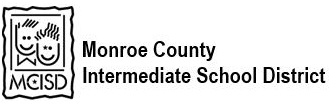 Science Personal Curriculum PlanBiologyDate:Anatomy           Agricultural SciencePhysical ScienceChemistryPhysics      Additional ScienceCompleted:     Earth ScienceCompleted:Completed:Completed:Completed:Completed:Credit Completed:PERSONAL CURRICULUM – Complete only for students with an IEP who require modified content expectations. Below are suggested essential learning standards in this content area for students. They are considered appropriate for most students. The Personal Curriculum allows for the use of these for students with an IEP.PERSONAL CURRICULUM – Complete only for students with an IEP who require modified content expectations. Below are suggested essential learning standards in this content area for students. They are considered appropriate for most students. The Personal Curriculum allows for the use of these for students with an IEP.PERSONAL CURRICULUM – Complete only for students with an IEP who require modified content expectations. Below are suggested essential learning standards in this content area for students. They are considered appropriate for most students. The Personal Curriculum allows for the use of these for students with an IEP.#Essential Learning Standards – Biology*Note: Local districts may choose to modify or remove content standards as needed for students with an IEP.PS1Power Standard 1: Inquiry, reflection, and social implications – Students will understand the nature of science and demonstrate an ability to practice scientific reasoning by applying it to the design, execution, and evaluation of scientific investigations. Students will demonstrate their understanding that scientific knowledge is gathered through various forms of direct and indirect observations and the testing of this information by methods including, but not limited to, experimentation. They will use their scientific knowledge to assess the costs, risks, and benefits of technological systems as they make personal choices and participate in public policy decisions. These insights will help them analyze the role science plays in society, technology, and potential career opportunities.InquiryB1.1AGenerate new questions that can be investigated in the laboratory or field.B1.1BEvaluate the uncertainties or validity of scientific conclusions using an understanding of sources of measurement error, the challenges of controlling variables, accuracy of data analysis, logic of argument, logic of experimental design, and/or the dependence on underlying assumptions.B1.1CConduct scientific investigations using appropriate tools and techniques (e.g. selecting an instrument that measures the desired quantity – length, volume, weight, time interval, temperature, – with the appropriate level of precision).B1.1DIdentify patterns in data and relate them to theoretical models.B1.1EDescribe a reason for a given conclusion using evidence from an investigation.SciencePersonal Curriculum PlanBiologyDate:PERSONAL CURRICULUM – Complete only for students with an IEP who require modified content expectations.List or review the essential learning standards for the student in the specified content area above.#Essential Learning StandardsReflection and Social ImplicationsB1.2ACritique whether or not specific questions can be answered through scientific investigations.B1.2BIdentify and critique arguments about personal or societal issues based on scientific evidence.B1.2CDevelop an understanding of a scientific concept by accessing information from multiple sources. Evaluate the scientific accuracy and significance of the information.B1.2DEvaluate scientific explanations in a peer review process or discussion format.B1.2EEvaluate the future career and occupational prospects of science fields.PS2Power Standard 2: Maintenance of a Dynamic Equilibrium - Describe how organisms maintain a relatively stable internal environment through their regulatory mechanisms and behavior, and through the balance of interactions of their body systems. Explain what might occur when this balance (homeostasis) among systems is lost.B2.3BB2.3FDescribe how the maintenance of a relatively stable internal environment is required for the continuation of life and describe the functions of organ systems that help maintain human healthB2.3DIdentify the general function of the major systems of the human body (digestion, respiration, reproduction, circulation, excretion, protection from disease, and movement, control, and coordination) and describe ways that these systems interact with each other.B2.3GCompare the structure and function of a human body system or subsystem to a nonliving system (e.g., human joints to hinges, enzyme and substrate to interlocking puzzle pieces). PS3Power Standard 3:  Growth, Development and Differentiation - Explain how living things grow and develop, including how cells specialize to form more complex structures that carry out particular life functions.B2.1CDescribe how mitosis produces new cells (identical to the parent cell) needed for growth of an organism. B2.1DDescribe how, through cell division, cells can become specialized for specific function. B2.4CExplain how different organisms accomplish the same result using different structural specializations (gills/lungs/membranes). B3.1DExplain how living organisms gain and use mass. (See Power Standard 6, Energy, Matter and Organization.) PS4Power Standard 4:  Reproduction and Genetic Continuity - Explain how genetic information is passed from one generation to the next and how genetic mutation can influence inherited traits.B4.1AExplain how hereditary information is passed from parents to offspring through meiosis, in terms of genes, chromosomes, and DNA; explain how hereditary information from two parents is combined and expressed in offspring, in terms of dominant and recessive traits. B4.3DExplain that the sorting and recombination of genes in sexual reproduction result in a great variety of possible gene combinations from the offspring of two parents. B4.2BRecognize that every species has its own characteristic DNA sequence and explain some of the benefits of genetic research. B4.2AExplain how mutations (changes in the DNA composition of particular genes) occurring in sex cells can be passed on to offspring (inherited mutations), but if they occur in other cells, they can only be passed on to descendant cells (non-inherited mutations); describe possible consequences of mutations for offspring and their descendants.SciencePersonal Curriculum PlanBiologyDate:7. PERSONAL CURRICULUM – Complete only for students with an IEP who require modified content expectations.List or review the essential learning standards for the student in the specified content area above.#Essential Learning StandardsPS5Power Standard 5:  Evolution – Explain how natural selection works over time to produce a succession of diverse new species that are adapted to their environments.B2.2GExplain how moving an organism to a new environment may influence its ability to survive and predict the possible impact of this type of transfer.B5.1ABB5.1DEB4.3CExplain the theory of evolution by natural selection as the scientific explanation for the diversity of life on Earth.B5.1CB5.1FExplain, using examples, how the fossil record, comparative anatomy, and genetic similarities (DNA) supports the theory of evolution. PS6Power Standard 6:  Energy, Matter and Organization – Explain how organisms acquire the energy and matter they need to live and grow.B3.1AExplain how light energy from the sun provides energy for all living things.B3.1BB3.3AShow how the transfer of matter in ecosystems between living and non-living organisms (producers, consumers, and decomposers in food webs) provides the energy and materials necessary for all life. Explain the roles of photosynthesis, cellular respiration and protein synthesis in these processes. PS7Power Standard 7:  Interaction and Interdependence – Describe interactions among populations of living things and their environments.B3.5BExplain the factors that affect population growth.B3.4ADescribe ecosystem stability. Understand that if a disaster such as flood or fire occurs, the damaged ecosystem is likely to recover in stages of succession that eventually result in a system similar to the original one.B3.4BRecognize that a great diversity of species increases the chance that at least some living organisms will survive in the face of cataclysmic changes in the environment.B3.4CExamine the negative impact of human activities on the environment and living organisms.B3.4EList the possible causes and consequences of global warming. Science PersonalCurriculum PlanBiologyDate:Reporting PeriodStatus*Comments